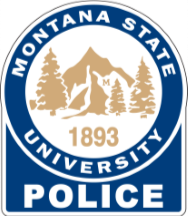 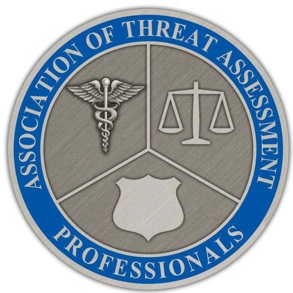 Western RegionalJoint Threat Assessment TrainingJTAT 2020 PROPOSALSFirst and last name of presenter(s): E-mail address:Employer or institutional affiliation:Length of time proposed:in.____  90 min____ Abstract (Please describe your presentation and the key takeaways for attendees):Summary (A one paragraph marketing statement about your presentation):Please Email your submission to: Carrie.A.Ackerman@gmail.comSubmissions should include one paragraph speaker bio’s to be used in marketing materials should you be selected to speak at the 2020 Western Regional JTAT.*If selected, speakers will be provided complimentary training registration, two nights hotel stay, and roundtrip airfare to and from Bozeman, MT.Thank you for your submission!